АКТоб осуществлении технологического присоединенияНастоящий акт составлен Общество с ограниченной ответственностью «Томские электрические сети» (ООО «Томские электрические сети»), именуемым (именуемой) в дальнейшем сетевой организацией, в лице Директора Клюева Ивана Владимировича, действующего на основании Устава, с одной стороны, и (полное ф.и.о. заявителя), именуемым (именуемой) в дальнейшем заявителем, с другой стороны, в дальнейшем именуемыми сторонами.Стороны оформили и подписали настоящий акт о нижеследующем.1. Сетевая организация оказала заявителю услугу по технологическому присоединению объектов электроэнергетики (энергопринимающих устройств, объектов микрогенерации) заявителя в соответствии с мероприятиями по договору об осуществлении технологического присоединения от (дата) № (№) в полном объеме на сумму 550 (пятьсот пятьдесят) рублей, в том числе НДС 91 (девяноста один) рубль 66 (шестьдесят шесть) копеек.Мероприятия по технологическому присоединению выполнены согласно техническим условиям от (дата) № (№).Объекты электроэнергетики (энергопринимающие устройства, объекты микрогенерации) сторон находятся по адресу: (адрес).Акт о выполнении технических условий от (дата) № (№).Дата фактического присоединения       -     , акт об осуществлении технологического присоединения от (дата) № (№). <1>Характеристики присоединения:максимальная мощность (всего) 12345 кВт, в том числе:максимальная мощность (без учета ранее присоединенной (существующей) максимальной мощности) 12345 кВт;ранее присоединенная максимальная мощность 12345 кВт; <2>совокупная величина номинальной мощности присоединенных к электрической сети трансформаторов 12345 кВА;максимальная мощность объектов микрогенерации (всего)      -     кВт. <3>Категория надежности электроснабжения: II (третья) категория.2. Перечень точек присоединения:Границы балансовой принадлежности объектов электроэнергетики (энергопринимающих устройств) и эксплуатационной ответственности сторон:3. У сторон на границе балансовой принадлежности объектов электроэнергетики (энергопринимающих устройств, объектов микрогенерации)находятся следующие технологически соединенные элементы электрической сети:У сторон в эксплуатационной ответственности находятся следующие технологически соединенные элементы электрической сети:4. Характеристики установленных измерительных комплексов содержатся в акте допуска прибора учета электрической энергии в эксплуатацию.5. Устройства защиты, релейной защиты, противоаварийной и режимной автоматики: (виды защиты и автоматики, действия и др.).6. Автономный резервный источник питания: (место установки, тип, мощность и др.).7. Прочие сведения: (в том числе сведения об опосредованно присоединенных потребителях, наименование, адрес, максимальная мощность, категория надежности, уровень напряжения, сведения о расчетах потерь электрической энергии в электрической сети потребителя электрической энергии и др.).8. Схематично границы балансовой принадлежности объектов электроэнергетики (энергопринимающих устройств, объектов микрогенерации) и эксплуатационной ответственности сторон указаны в приведенной ниже однолинейной схеме присоединения энергопринимающих устройств.СХЕМАПрочее:9. Стороны подтверждают, что технологическое присоединение энергопринимающих устройств (энергетических установок, объектов микрогенерации) к электрической сети сетевой организации выполнено в соответствии с правилами и нормами.Стороны  подтверждают, что присоединенный объект является объектом микрогенерации. <4>Заявитель претензий к оказанию услуг сетевой организацией не имеет. <5>Подписи сторон<1> - Заполняется в случае переоформления документов;<2> - Заполняется в случае увеличения максимальной мощности ранее присоединенных энергопринимающих устройств (энергетических установок);<3> - Заполняется в случае технологического присоединения объектов микрогенерации;<4> - Указывается в случае технологического присоединения объектов микрогенерации;<5> - При восстановлении (переоформлении) документов указанная информация не вносится.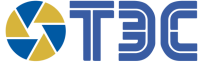 ООО «Томские электрические сети»№ П-21.«»  2021г.(номер)(дата)№Источник питанияОписание точки присоединенияУровень напряжения (кВ)Максимальная мощность (кВт)Максимальная мощность объектов микрогенерации (кВт) <5>Величина номинальной мощности присоединенных трансформаторов (кВА)Предельное значение коэффициента реактивной мощности (tgф)В том числе опосредованно присоединенныеВ том числе опосредованно присоединенныеВ том числе опосредованно присоединенныеВ том числе опосредованно присоединенныеВ том числе опосредованно присоединенныеВ том числе опосредованно присоединенныеВ том числе опосредованно присоединенныеВ том числе опосредованно присоединенныеОписание границ балансовой принадлежности объектов электроэнергетики (энергопринимающих устройств)Описание границ эксплуатационной ответственности сторонНаименование электроустановки (оборудования) сетевой организацииНаименование электроустановки (оборудования) заявителяНаименование электроустановки (оборудования), находящейся в эксплуатации сетевой организацииНаименование электроустановки (оборудования), находящейся в эксплуатации заявителяСетевая организацияСетевая организацияЗаявительЗаявительООО «Томские электрические сети»ООО «Томские электрические сети»ДиректорДиректорИ.В. Клюев(подпись)(ФИО)(подпись)(ФИО)